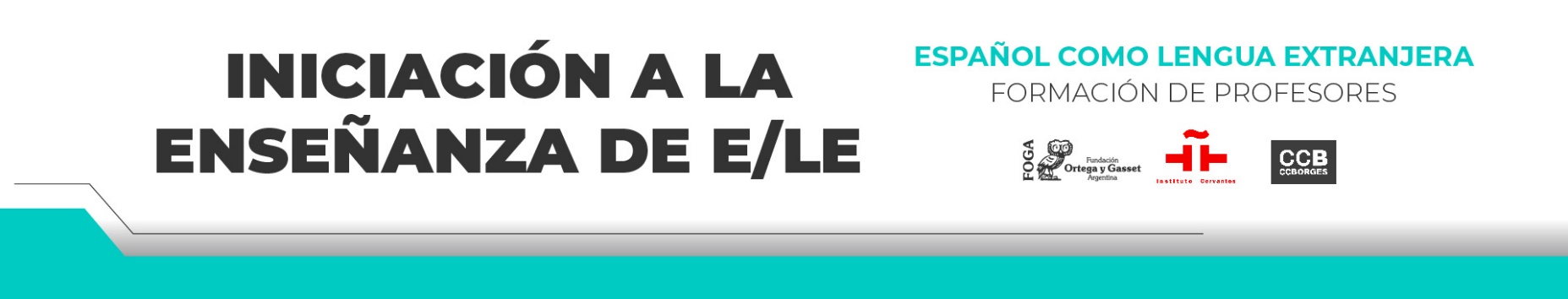 P1154-21
Iniciación a la enseñanza de E/LECiudad autónoma de Buenos Aires, del 4/09/2021 al 30/10/2021Organización del curso: Fundación José Ortega y Gasset Argentina (FOGA) e Instituto CervantesDirector/a: Inés María ViñualesMODALIDADEn línea síncrono. Plataforma de videollamadas Zoom y Plataforma de Trabajo Moodle.DESTINATARIOS- Graduados y estudiantes avanzados de las carreras del profesorado y licenciatura en letras en español y en lenguas extranjeras. Traductores y correctores de estilo que deseen orientar su formación hacia la enseñanza del español como lengua extranjera. - Graduados y estudiantes avanzados de otras carreras: consultar por vacantes.NIVEL FORMATIVOCursos para iniciarse (A)DESCRIPCIÓN DEL CURSOEste curso teórico-práctico ofrece una formación inicial a aquellas personas que deseen especializarse en la enseñanza de ELE. Aportará las herramientas básicas necesarias para la actuación del profesor en cuanto a la metodología, los contenidos, la selección y el análisis de materiales y el tratamiento de las actividades comunicativas de la lengua. Los interrogantes que se presentan a lo largo del curso son: ¿cómo abordar la enseñanza de ELE?, ¿qué metodologías y enfoques usar, ¿cómo utilizar y aprovechar el material didáctico?, ¿cuáles son las actividades comunicativas de la lengua que deben aprender a realizar los alumnos?, ¿qué aspectos gramaticales generan dificultades?, ¿cómo tratar el error en la adquisición de ELE?, ¿cómo elaborar una secuencia didáctica?Este curso está orientado al desarrollo de las competencias clave del profesorado:Organizar situaciones de aprendizajeImplicar a los alumnos en el control de su propio aprendizaje Desarrollarse profesionalmente como profesor de la institución OBJETIVOS-  Proveerse de conocimientos y herramientas fundamentales para la enseñanza de ELE.- Reflexionar sobre las ventajas e inconvenientes de los enfoques metodológicos más actuales y los aspectos que contribuyen al desarrollo de la competencia comunicativa de los alumnos.- Reflexionar sobre los distintos aspectos del proceso de enseñanza y aprendizaje, desde la planificación hasta el diseño de secuencias y materiales didácticos.- Analizar algunos aspectos gramaticales del español que revisten especiales dificultades para hablantes de otras lenguas.- Adquirir habilidades para el diseño de secuencias y materiales didácticos.- Reflexionar sobre el tratamiento del error en la clase de ELE.CONTENIDOS Y PROFESORES- Metodología y análisis de materiales en la enseñanza de ELEMercedes Rodríguez Galán (especialista en la integración de modelos metodológicos y en el diseño de actividades para la clase de ELE)- Niveles y contenidos en la enseñanza según el Marco común europeo de referencia y el Plan Curricular del Instituto CervantesMaría Cecilia Verdi (especialista en elaboración de contenidos y materiales didácticos para la clase de ELE)- Desarrollo e integración de las actividades comunicativas de la lengua- Comprensión lectora y expresión escritaVerónica Hopp (especialista en elaboración de secuencias y materiales didácticos para ELE)- Desarrollo e integración de las actividades comunicativas de la lengua- Comprensión auditiva y expresión oral- Diseño y actividades para la clase de ELEMercedes Rodríguez Galán - Aspectos problemáticos de la gramática del español y tratamiento del error en el aula de ELE- Diseño de actividades para la clase de ELE Mercedes Rodríguez Galán y María Cecilia Verdi-Elaboración de secuencias y materiales didácticosVerónica HoppBREVE CV DE LOS PROFESORESMercedes Victoria Rodríguez GalánProfesora en Letras (Universidad Católica Argentina). Egresada del Programa de Capacitación en la Enseñanza de Español como Lengua Segunda y Extranjera de la Universidad de Buenos Aires. Presidenta y miembro del Tribunal de los diplomas DELE. Es profesora de ELE en la Fundación José Ortega y Gasset Argentina en el Programa Internacional de Lengua y Cultura y en los cursos de preparación al DELE. Profesora del Curso de Perfeccionamiento: Actualización Lingüística y Sociocultural para Profesores No Nativos y Brasileños de Español. Es formadora de cursos de enseñanza de español lengua extranjera en la Fundación José Ortega y Gasset Argentina. Assistant Examiner (Bachillerato Internacional). AP Reader (ETS).María Cecilia Verdi Profesora de Letras (Universidad Nacional de Mar del Plata). Máster de Francés Lengua Extranjera (Universidad de París III Sorbonne Nouvelle). Egresada del Programa de Capacitación en Enseñanza de Español como Lengua Segunda y Extranjera de la Universidad de Buenos Aires. Es profesora de español general y con fines específicos en el Programa Internacional de Lengua y Cultura de la Fundación José Ortega y Gasset Argentina, donde también dicta cursos de formación a futuros profesores de ELE. Es examinadora del DELE. Ha enseñado español con fines específicos en la Universidad del Salvador, en el IIPE (UNESCO), en la Misión Económica de la Embajada de Francia en Argentina y en empresas extranjeras.Verónica HoppLicenciada en Letras (Universidad de Buenos Aires) y magíster en Enseñanza y Aprendizaje del Español en Contextos Multilingües e Internacionales (Universidad de Deusto, España). Es docente en Didáctica de IELSE para niños y adolescentes y Análisis crítico y producción de materiales didácticos del Postítulo Interculturalidad y Enseñanza del Español como Lengua Segunda y Extranjera en el I.E.S. en Lenguas Vivas “Juan Ramón Fernández”. Es profesora de español para extranjeros en la Universidad Nacional de San Martín en el Programa Study Abroad. Es profesora de español en programas internacionales y cursos de fines específicos de la Fundación Ortega y Gasset Argentina. Ha impartido clases en línea y presenciales en Argentina y en los Países Bajos.METODOLOGÍAEl curso tendrá un enfoque teórico-práctico. En las clases se desarrollarán talleres en los que los participantes realizarán diferentes tipos de actividades que implican tanto la resolución de problemas concretos como la reflexión sobre el proceso de enseñanza aprendizaje y el papel del profesor. Los participantes analizarán materiales y propuestas didácticas y diseñarán actividades a partir de materiales auténticos. Se privilegiará el trabajo grupal y colaborativo en vistas a una construcción conjunta del conocimiento. EVALUACIÓNSí. Los participantes deberán realizar de manera grupal (mínimo de 3 alumnos) un trabajo final escrito en el que aplicarán los contenidos desarrollados durante el curso. BIBLIOGRAFÍA PARA LA PREPARACIÓN DEL CURSOPreviamente a la realización del curso se recomienda la consulta de:CONSEJO DE EUROPA (2002). Marco común europeo de referencia para las lenguas: aprendizaje, enseñanza, evaluación. Madrid: Anaya. (Primera edición en 2001). Disponible en: http://cvc.cervantes.es/ensenanza/biblioteca_ele/marco NIETO, H. y O. DE MAJO (2000). Gramática del español. Buenos Aires: USAL, Ciudad Argentina.REQUISITOS TÉCNICOSPara la realización del curso los participantes deben disponer de: - Equipo con conexión a Internet (banda ancha)- Navegador web: Chrome o Mozilla Firefox - Aplicaciones: procesador de textos, Adobe Flash Player, Adobe Acrobat Reader, etc. - Dirección de correo electrónico válida- Tarjeta gráfica: 8 mb de memoria- Tarjeta de sonido: 16 bits- Micrófono: estándar- Altavoces o cascos: estándar- Programa de videoconferencias: Zoom.
Se requiere conocimiento y manejo de las herramientas informáticas básicas (nivel usuario).DURACIÓN Y HORARIODuración: 55 horas (24 horas en 8 semanales y 31 horas de trabajo fuera del horario de clase)Horario: Sábados, de 10 a 13 h. (UTC/GMT -3)IMPORTE DE LA MATRÍCULAImporte en pesos argentinos: $27.000.Importe en dólares americanos: $340.El importe incluye el material facilitado durante el curso y la expedición del certificado. Facilidades de pago: Se puede abonar el curso en dos cuotas de quince mil pesos cada una. La primera cuota se abona al momento de inscribirse y la segunda del 1º al 11 de octubre.INSCRIPCIÓN E INFORMACIÓNLos interesados pueden informarse sobre el proceso de inscripción en:Fundación Ortega y Gasset Argentinainfo@ortegaygasset.com.arwww.ortegaygasset.com.arMóvil: +54 9 11 5386-2316 (lunes a viernes, de 13 a 18:30 h. de Argentina).El número máximo de matriculados será de 25 (veinticinco).ACREDITACIÓNLos alumnos que hayan participado en este curso recibirán una certificación de asistencia expedida por el Instituto Cervantes y la Fundación Ortega y Gasset Argentina que será remitida por esta Fundación al interesado. Para ello, la asistencia será obligatoria y las faltas de asistencia, independientemente de la causa, no podrán superar el 15% de la duración total del curso. Además, los alumnos deberán participar activamente en las actividades de comunicación y superar las tareas de evaluación con la calificación de “apto”.